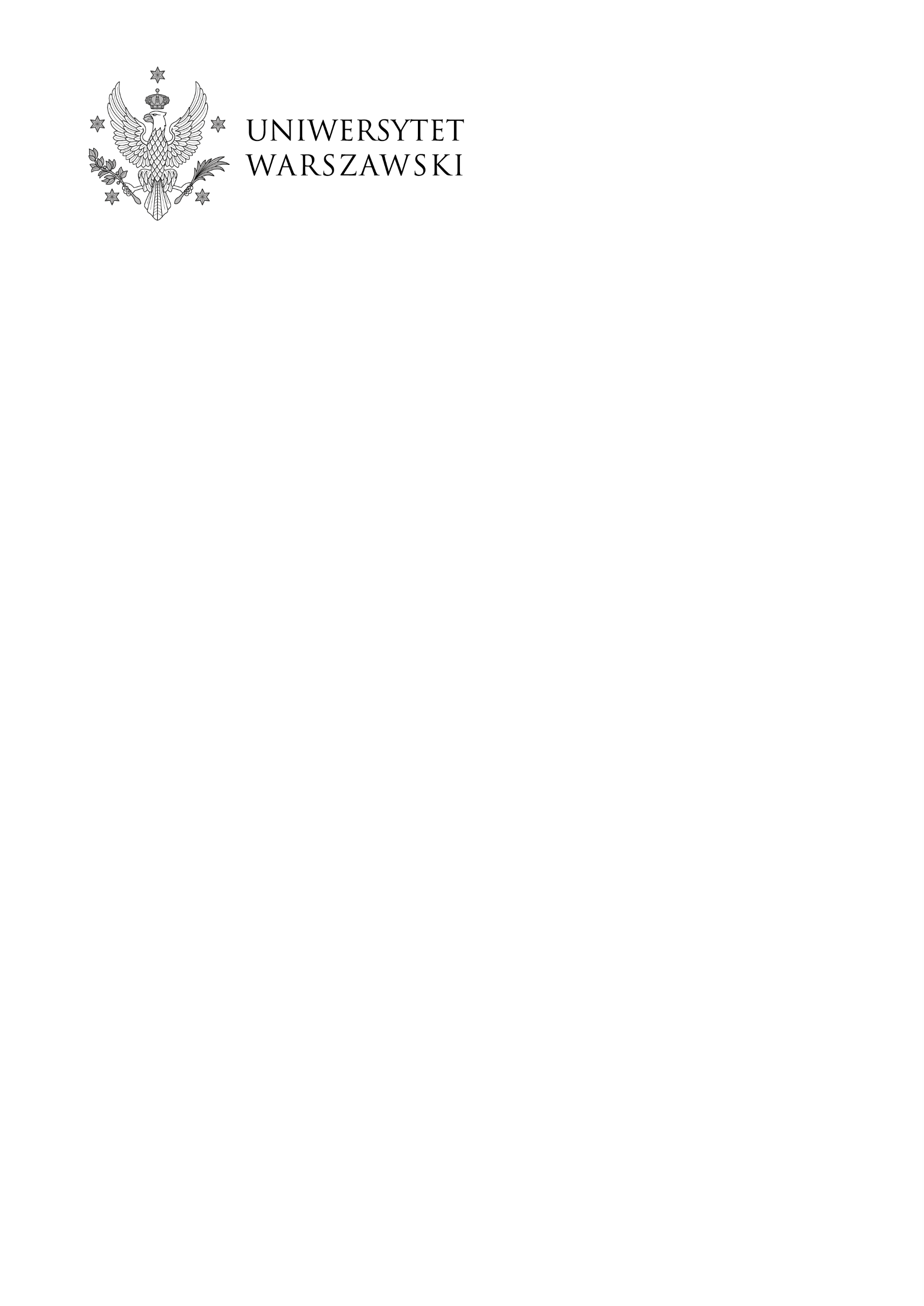                                                                                                                                                                                                                             Warszawa, dnia 12.10.2022 r.DZP-361/72/2022/KSU/1152Do wszystkich zainteresowanychDotyczy postępowania nr DZP-361-72/2022 pn. „Modernizacja rozdzielni głównej NN w Pałacu Czetwertyńskich, modernizacja rozdzielni głównej w pałacu Potockich, modernizacja rozdzielni RSO-3, modernizacja rozdzielni głównej w budynku BSSoc na terenie Kampusu Centralnego UW przy ul. Krakowskim Przedmieściu 24/26/28/32”ZAWIADOMIENIE O WYBORZE NAJKORZYSTNIEJSZEJ OFERTYUniwersytet Warszawski, działając na podstawie art. 253 ust. 2 ustawy Prawo zamówień publicznych z dnia z dnia 11 września 2019 roku – Prawo zamówień publicznych, zwanej dalej „ustawą”, uprzejmie informuje, że:1. za najkorzystniejszą uznał ofertę firmy:ELINSTAL ŁAPKIEWICZ I SYN SP. J.ul. KRASIŃSKIEGO 9305-080 IZABELINUzasadnienie wyboru:Oferta spełnia wszystkie wymagania przedstawione w ustawie i specyfikacji warunków zamówienia (zwanej dalej również SWZ) oraz uzyskała maksymalną ilość punktów przyznaną w oparciu o ustalone kryteria oceny ofert.2. w postępowaniu wpłynęło 6 ofert:3. Punktacja przyznana ofertom w każdym kryterium oceny ofert wraz z łączną punktacją:W imieniu ZamawiającegoPełnomocnik Rektora ds. zamówień publicznychmgr Piotr SkuberaNr ofertyNazwa (firma) i adres wykonawcy1ELINSTAL ŁAPKIEWICZ I SYN SP.J.ul. KRASIŃSKIEGO 93, 05-080 IZABELIN 2REGIONALNA AGENCJA POSZANOWANIA ENERGII WARSZAWA SP. Z O.O.UL. MODLIŃSKA 61/209, 03-199 WARSZAWA3EL MAK ARTUR MAKOWSKIŁAJSKI UL. BUKOWA 9, 05-119 LEGIONOWO4INSTAL ELECTRIC Sp. z o.o.ul. Jerzmanowskiego 40/10, 30-836 Kraków5eltrix piotr szymańskiul. bema 43, 05-420 józefów6SYMETRIUM Sp. z o.o.ul. Krakowska 280 (bud. 200), 32-080 ZabierzówNumer ofertyLiczba pkt w kryteriumcena – 60 %Liczba pkt w kryteriumtermin pojedynczej dostawy - 40 %Razem160,00 pkt40,00 pkt100,00 pkt245,64 pkt40,00 pkt85,64 pkt346,49 pkt40,00 pkt86,49 pkt638,62 pkt40,00 pkt78,62 pkt